KATA PENGANTAR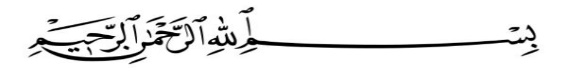 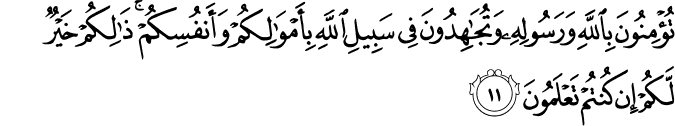 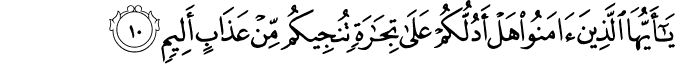 Artinya:Hai orang-orang yang beriman, sukakah kamu Aku tunjukkan suatu perniagaan yang dapat menyelamatkan kamu dari azab yang pedih?(10). (Yaitu) kamu beriman kepada Allah dan Rasul-Nya dan berjihad dijalan Allah dengan harta dan jiwamu. Itulah yang lebih baik bagi kamu jika kamu mengetahuinya(11) (Ash-Shaff : 10-11).Puji syukur penulis ucapkan kehadirat Tuhan Yang Maha Esa karena berkat rahmat dan hidayahNya dapat menyelesaikan proposal skripsi ini dengan judul “Perbedaan Hasil Belajar Siswa Menggunakan Model Pembelajaran Problem Based Learning (PBL) dengan Inquiry Learning (IL) Pada Pelajaran Ekonomi Siswa Kelas X MA MPI Binjai Serbangan Tahun Ajaran 2020/2021”.Dalam penyusunan proposal ini penulis mendapat bantuan dan bimbingan serta dukungan moril maupun material dari berbagai pihak, sehingga proposal ini dapat penulis selesaikan. Oleh sebab itu, penulis mengucapkan terima kasih pada :Orang tua penulis ayahanda Supadi dan Ibunda Farida Derita yang tersayang yang telah membimbing, memberi kasih sayang, dukungan, memberikan do’a dorongan moril dan material kepada penulis.Bapak KRT Hardi Mulyono, K. Surbakti selaku Rektor Universitas Muslim Nusantara Al-Washliyah.Bapak Drs. Samsul Bahri, M.Si selaku Dekan FKIP Universitas Muslim Nusantara Al WashliyahBapak Drs. Rizal, M.Si selaku Ketua Program Studi Pendidikan Ekonomi Universitas Muslim Nusantara Al WashliyahIbu Dra. Hj. Nurjannah, M.Si selaku Dosen Pembimbing yang telah banyak membantu, membimbing dan memberikan ide-ide serta saran sehingga selesainya penulisan skripsi ini.Kepada dosen-dosen pendidikan ekonomi dan pihak-pihak terkait akademik lainnya yang telah membantu dalam menyelesaikan skripsi ini.Kepada keluarga yang selalu memberikan dukungan kepada penulis kakak tertua Darliani S.Pd, Kakak kedua Dewi Citra S.Kom dan Abang saya Candra Eko PutraKepada Bang Azizi Ramadhan, Bang Ikbal Siagian orang yang selalu menemani dan memberi semangat hingga terselesaikannya proposal skripsi ini.Kepada sahabat dan teman seperjuang, mahasiswa pendidikan ekonomi, terutama pendidikan ekonomi (akuntansi)2017, dan khususnya (M.Fiqri Haikal, Gita Okta Winanda), serta sahabat yang saya sayangi.Penulis telah berupaya  semaksimal mungkin dalam menyelesaikan proposal ini. Namun penulis menyadari masih banyak kelemahan dari segi isi maupun tata bahasa, untuk itu penulis mengharapkan saran dan kritik yang bersifatmembangun dari pembaca demi kesempurnaan skripsi ini sehingga apa yang ada dalam proposal ini dapat menjadi bahan kajian agar dapat dikembangkan dan berguna dikemudian hari.Medan,  Agustus 2021PenulisRizki ElisaNPM.171324001